Witam Was Kochani!        Przed Wami kolejny numer kwartalnika świetlicowego. Zima, która powoli ustępuje wiośnie była długa i momentami mroźna, mimo to nie zapadliśmy w sen niczym niedźwiedź . Wręcz przeciwnie aktywnie spędzaliśmy czas ucząc się, bawiąc, tworząc, rozwijając przy tym swoje zainteresowania                   i pasje! Niektórymi tematami chcemy z tego miejsca się z Wami podzielić, zatem zaczynamy…Czy wiesz, że:Wcale nie trzeba jeść mięsa by być zdrowym, silnym i radosnym na co dzień? Są wśród Nas ludzie i zwierzęta, którzy odżywiają się wyłącznie roślinami i nazywani są weganami – czyli w swojej diecie całkowicie rezygnują ze spożywania mięsa, ale też innych produktów pochodzenia zwierzęcego takich jak nabiał, jajka i miód. Wielkimi, znanymi roślinożercami w świecie zwierząt są między innymi:słoń, wielbłąd, goryl, eland, żyrafa, bawół indyjski, jak, łoś , krowa, nosorożec, gaur, koń, bizon, żubr.Zadanie dla Ciebie:Postaraj się dopasować nazwę zwierzęcia do odpowiedniego obrazka.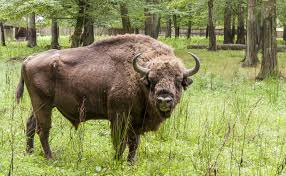 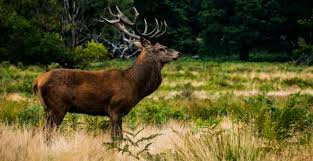 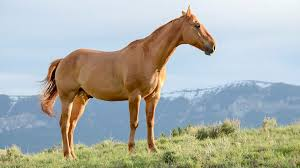 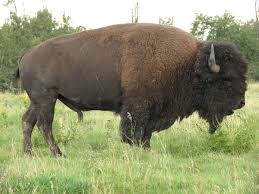 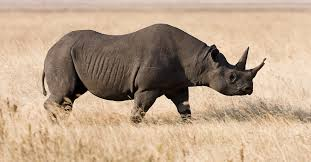 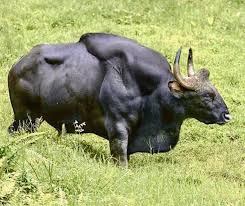 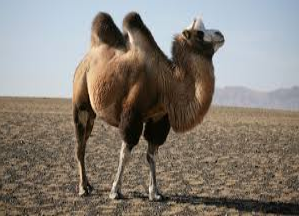 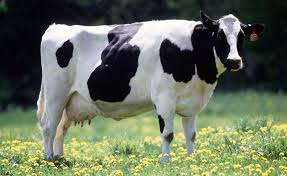 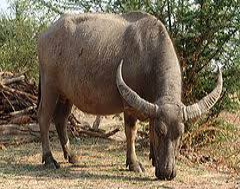 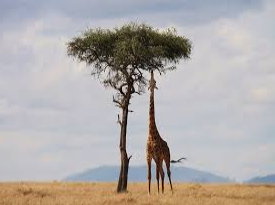 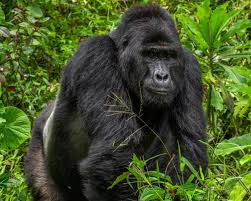 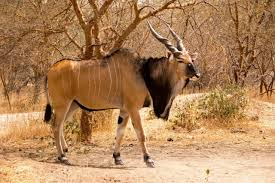        Udało się? No, to świetnie!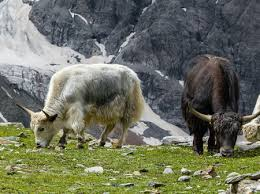 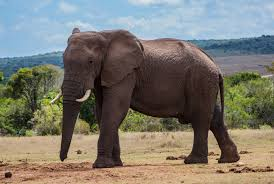 Bezpiecznie i profesjonalnie w Tatry.Odszukaj w wykreślance ukryte wyrazy podane poniżej.  Zastanów się czy jesteś dobrze przygotowany na wyprawę w góry ?Czekan, okulary, gwizdek, mapa, rękawice, kijki, plecak, kask, raki, lina, uprząż, termos, raczki, karabinek, czołówka.Zima w pełni, to tylko wypad w góry!Ruch to zdrowie! A jeśli jeszcze połączony jest z czasem spędzonym na świeżym powietrzu to korzyść jest podwójna. Nie trać czasu i wybierz się na wędrówkę po górach, a może nawet odważ się i zdobądź jeden ze szczytów…    
Mała Czantoria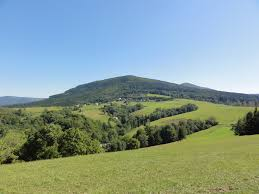 Beskid Śląski, PolskaWysokość: 864 m n.p.m     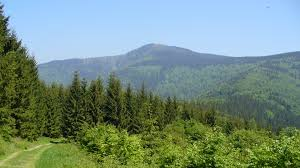 Łysa Góra                                                                        Góry świętokrzyskie, PolskaWysokość: 594 m n.p.m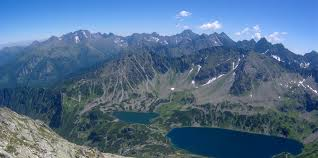 TatryKarpaty zachodnie, PolskaWysokość: 2655 m n.p.m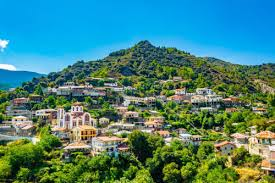 OlimpNajwyższy masyw górski, GrecjaWysokość: 2918 m n.p.m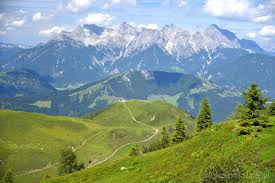 AlpyNajwyższy łańcuch górski w EuropieWysokość: 4810 m n.p.m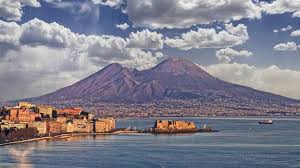 WezuwiuszWulkan na półwyspie apenińskim, WłochyWysokość: 1281 m n.p.m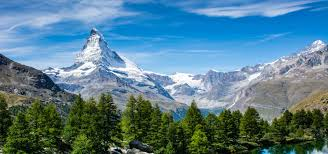 EigerSzczyt w Alpach Berneńskich, SzwajcariaWysokość: 3970 m n.p.mZ półki małego czytelnika – przeczytane i polecane.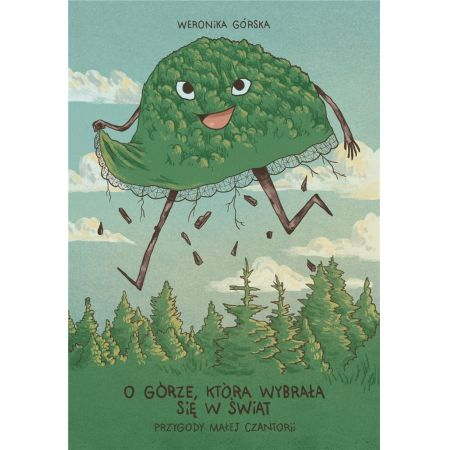 Podobno góry niczego nie zdobywają, tylko są zdobywane. Podobno góry nie ruszają się z miejsca, tylko są miejscem, które można odwiedzić lub nie. Podobno góry zostały dożywotnio skazane na towarzystwo najbliższych krewnych, nawet gdy           ci patrzą na nie z góry. Mała Czantoria odkrywa w sobie jednak zew ruchów górotwórczych i wyrusza w świat. Marzy o poznaniu Łysej Góry, Tatr, Olimpu, Wezuwiusza i oczywiście Alp. Chętnie wykąpałaby się też w oceanie, bo deszcze nie wydają jej się do końca higieniczne. Nie jest pewna swojej kondycji, jako że                     od dwudziestu milionów lat nie opuszczała rodzinnego domu w Beskidach, lecz mimo to próbuje i wyrusza pełna optymizmu  w świat. 
Nasi zimowi laureaci:Szkolny konkurs techniczny „Karmnik dla ptaków” dla uczniów klas I – III•	I miejsce: klasa I b•	II miejsce: Antek Żurczak z kl. II e•	III miejsce: klasa III a 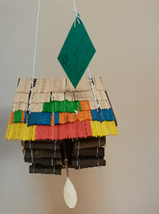 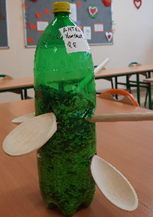 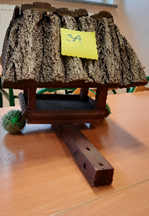 Gminny konkurs plastyczny „Zbierz się do kupy” organizowany przez Ośrodek Kultury                                               w Komornikach •	I miejsce w kategorii wiekowej 0 – 8 lat: Hania Kufel – Ostrowska z kl. I b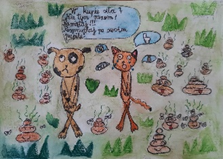 Ogólnopolski konkurs plastyczny „Najbardziej puchaty niedźwiedź polarny” organizowany przez Sportową Szkołę Sportową nr 17 w Sosnowcu•	wyróżnienie: Ignacy Winkowski z kl. I d 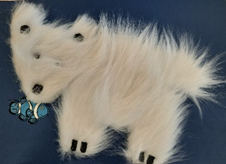 Rusz głową – rozwiąż labirynt.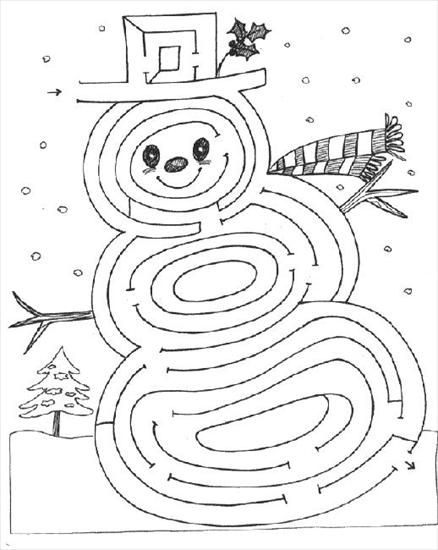 Mam nadzieję, że gazetka Wam się podobała Redaktor naczelna: Danuta RozbickaMIJBERAKIUDSRKCWAMBUSDACYSTOPIZBPTITACFONHAZCJOAASTKOPILKUNTIKŁRWESTUGUCZUBPAIÓAPARMEZPORKLMAJWCKWARCIRKORNASRKZDYLIZAZWFHJKRLAKZXCVEBĄBNMWERYTILINAKRŻTPOKDACMUKTOSACHOSLUWPATYOSPINWPKEWEZNIEPKRĘKAWICEMNCAWRIMOKKAROBIWUWAZMPODKARABINEKMIKOWPJTGWIZDEKECZUSZ